PurposeThe standards elaborations (SEs) support teachers to connect curriculum to evidence in assessment so that students are assessed on what they have had the opportunity to learn. The SEs can be used to:make consistent and comparable judgments, on a five-point scale, about the evidence of learning in a folio of student work across a year/banddevelop task-specific standards (or marking guides) for individual assessment tasksquality assure planning documents to ensure coverage of the achievement standard across a year/band.StructureThe SEs have been developed using the Australian Curriculum achievement standard. The achievement standard for Music describes what students are expected to know and be able to do at the end of each year/band. Teachers use the SEs during and at the end of a teaching period to make on-balance judgments about the qualities in student work that demonstrate the depth and breadth of their learning.In Queensland, the achievement standard represents the C standard — a sound level of knowledge and understanding of the content, and application of skills. The SEs are presented in a matrix where the discernible differences and/or degrees of quality between each performance level are highlighted. Teachers match these discernible differences and/or degrees of quality to characteristics of student work to make judgments across a five-point scale.Years 3–4  standard elaborationsNote: Words in the square brackets are not part of the achievement standard. However, they have been included to clarify that performance skills are used to assess this aspect of the achievement standard. © State of Queensland (QCAA) 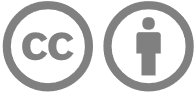 Licence: https://creativecommons.org/licenses/by/4.0 | Copyright notice: www.qcaa.qld.edu.au/copyright — lists the full terms and conditions, which specify certain exceptions to the licence. | Attribution: (include the link): © State of Queensland (QCAA) 2023Unless otherwise indicated material from Australian Curriculum is © ACARA 2010–present, licensed under CC BY 4.0. For the latest information and additional terms of use, please check the Australian Curriculum website and its copyright notice.Years 3–4 standard elaborations — 
Australian Curriculum v9.0: Years 3–4 Australian Curriculum:   achievement standardBy the end of Year 4, students describe the use of elements of music in music they compose, perform and/or experience. They describe where, why and/or how music is composed and/or performed across cultures, times, places and/or other contexts.Students demonstrate listening skills when performing and composing. They combine the elements of music to compose music that communicates ideas. They sing and play music they have learnt and/or composed in informal settings.Source: Australian Curriculum, Assessment and Reporting Authority (ACARA), Australian Curriculum Version 9.0  for Foundation–10 https://v9.australiancurriculum.edu.au/f-10-curriculum/learning-areas/music/year-4?view=quick&detailed-content-descriptions=0&hide-ccp=0&hide-gc=0&side-by-side=1&strands-start-index=0&subjects-start-index=0ABCDEThe folio of student work contains evidence of the following:The folio of student work contains evidence of the following:The folio of student work contains evidence of the following:The folio of student work contains evidence of the following:The folio of student work contains evidence of the following:Exploring and respondingdiscerning description of:the use of elements of music in music they compose, perform and/or experiencewhere, why and/or how music is composed and/or performed across cultures, times, places and/or other contextsinformed description of:the use of elements of music in music they compose, perform and/or experiencewhere, why and/or how music is composed and/or performed across cultures, times, places and/or other contextsdescription of:the use of elements of music in music they compose, perform and/or experiencewhere, why and/or how music is composed and/or performed across cultures, times, places and/or other contextsidentification of:elements of music in music they compose, perform and/or experiencewhere, why and/or how music is composed and/or performed across cultures, times, places and/or other contextsidentification of:element/s of music in music they compose, perform and/or experiencemusic composed and/or performed across cultures, times, places and/or other contextsCreating and makingdemonstration of listening skills and discerning combination of the elements of music to compose music that effectively communicates ideasdemonstration of listening skills and informed combination of the elements of music to compose music that communicates ideasdemonstration of listening skills when combining the elements of music to compose music that communicates ideasvariable demonstration of listening skills and use of the elements of music to compose music that communicates aspects of ideasfragmented use of the elements of music to compose musicPresenting and performingdemonstration of listening skills and discerning [use of performance skills to] sing and play music they have learnt and/or composed in informal settings.demonstration of listening skills and informed [use of performance skills to] sing and play music they have learnt and/or composed in informal settings.demonstration of listening skills and [use of performance skills to] sing and play music they have learnt and/or composed in informal settings.variable demonstration of listening skills and [use of performance skills to] sing and/or play music they have learnt and/or composed in informal settings.fragmented [use of performance skills to] sing and/or play music they have learnt and/or composed in informal settings.Keyshading emphasises the qualities that discriminate between the A–E descriptors